Open House Sign-In Sheet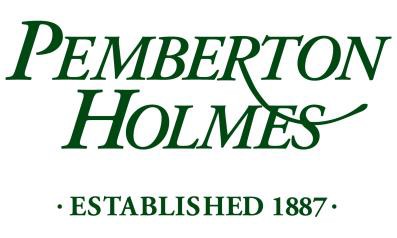 Address: 	Open House Date:  	Name	Phone	Email	Feedback